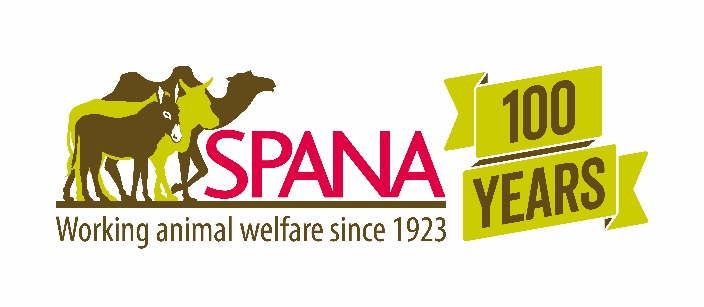 Fonds d'accélération du bien-être des animaux de travailNote conceptuelleINSTRUCTIONS : Veuillez consulter les lignes directrices et les critères du Fonds d'accélération du bien-être animal de la SPANA avant de remplir votre demande. L'ensemble de la note conceptuelle devrait faire 2-3 pages. Les instructions en rouge peuvent être supprimées avant la soumission. Détails de l'organisationINSTRUCTIONS: Remplissez le tableau suivant avec les détails de l'organisation qui soumet la note conceptuelle.Résumé du projetINSTRUCTIONS: Insérer un résumé de 1-2 paragraphes du projet mettant en évidence la zone cible, les groupes et les animaux, la stratégie et les résultats attendus. Rédigez cette section après avoir terminé toutes les autres sections de la note conceptuelle.<Insérer le résumé ici>Problème< Décrivez brièvement le problème abordé>Zone cible et groupes cibles< Décrivez brièvement la zone géographique cible ainsi que les animaux et les personnes qui bénéficieront du programme>But<Insérez l'objectif du projet>Résultats<Insérer le résultat 1> <Insérer le résultat 2><Insérer le résultat 3>.  <Ajoutez des lignes supplémentaires si nécessaire>Durée< Décrivez quand le projet commencera et se terminera>Approche< Décrivez brièvement l'approche globale que vous utiliserez pour résoudre le problème. Si l'approche est quelque chose qui a déjà été utilisé, décrivez comment cela a été utilisée précédemment et pourquoi vous pensez que ça sera appropriée dans votre contexte>Suivi et évaluation< Décrivez brièvement comment vous mesurerez les résultats. Énumérez les indicateurs clés, le cas échéant>Budget<Veuillez donner le budget total du projet>Durabilité<Décrivez brièvement comment les activités du projet seront soutenues à long terme>VEUILLEZ SOUMETTRE VOTRE CANDIDATURE À globalprogrammes@spana.org  AVANT LE 28 JUILLET.Titre du projetNom de l'organisationAdresseSite internetTéléphoneFaxPersonne de contactNom et Prénom: Téléphone: Téléphone mobile: Messagerie électronique: Détails de l'inscriptionType d'organisation: Pays: Année: Numéro d'enregistrement : 